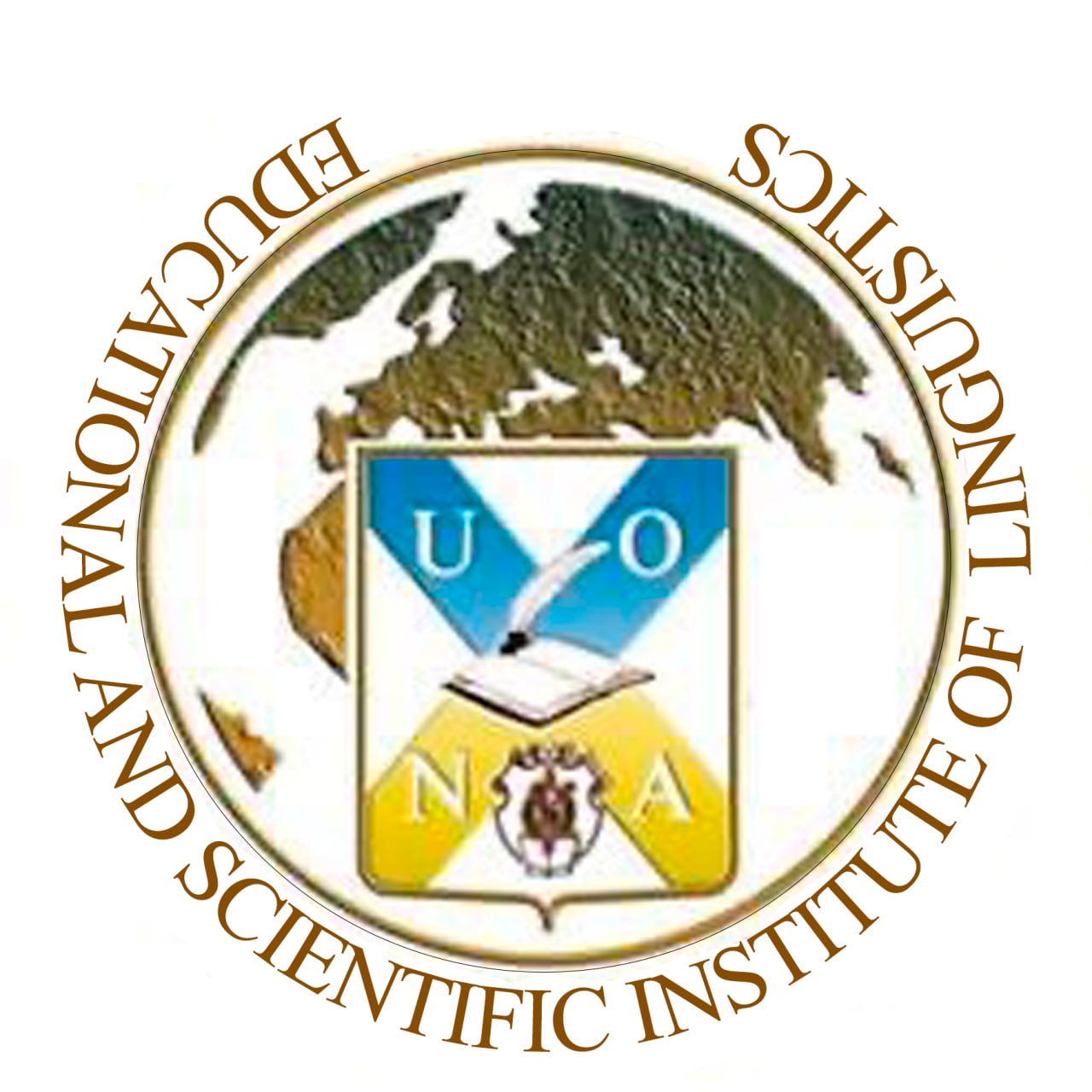 Дистанційний день відкритих дверейу Навчально-науковому інституті лінгвістики Національного університету "Острозька академія"Шановні учні!21 березня 2024 року Навчально-науковий інститут лінгвістики Національного університету «Острозька академія» запрошує Вас на дистанційний день відкритих дверей.Під час заходу Ви матимете змогу відвідати онлайн заняття і поспілкуватися зі студентами та викладачами інституту, які розкажуть Вам про особливості навчального процесу у  Навчально-науковому інституті лінгвістики Національного університету «Острозька академія», освітні програми та дозвілля студентів!Ви можете попередньо зареєструватися та подати заявку за адресою:kafedra.ell@oa.edu.ua   до 16:00 год. 20 березня 2024 року.Контактна особа: Корольова Марія Віталіївна (тел. +380980042615)Участь у Дні відкритих дверей безкоштовна.Раді зустрічі з Вами!ЗАЯВКАНА УЧАСТЬ У ДИСТАНЦІЙНОМУ ДНІ ВІДКРИТИХ ДВЕРЕЙУ  НАВЧАЛЬНО-НАУКОВОМУ ІНСТИТУТІ ЛІНГВІСТИКИП.І.П. _____________________________________________________________Клас____ Навчальний заклад ________________________________________Місто/село______________район_____________Область____________________Програмадня відкритих дверей у Навчально-науковому інституті лінгвістики21 березня 2024 року8:25 – 8:55 – реєстрація учасників (google meet; кодове слово ELD)09:00 – 10:20 – відвідування практичних занять у Навчально-науковому інституті лінгвістики (zoom, Google meet )10:20 – 11:00 – спілкування зі студентами та представниками Інституту11:00 – 12:00 – он-лайн екскурсія навчальними корпусами та Музеєм Національного університету «Острозька академія»